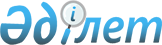 О бюджете сельского округа Акжона на 2021-2023 годыРешение Казалинского районного маслихата Кызылординской области от 25 декабря 2020 года № 545. Зарегистрировано Департаментом юстиции Кызылординской области 29 декабря 2020 года № 7995.
      В соответствии с пунктом 2 статьи 75 Кодекса Республики Казахстан от 4 декабря 2008 года "Бюджетный кодекс Республики Казахстан", пунктом 2-7 статьи 6 Закона Республики Казахстан от 23 января 2001 года "О местном государственном управлении и самоуправлении в Республике Казахстан", Казалинский районный маслихат РЕШИЛ:
      1. Утвердить бюджет сельского округа Акжона на 2021-2023 годы согласно приложениям 1, 2, 3 соответственно, в том числе на 2021 год в следующих объемах:
      1) доходы – 36552 тысяч тенге, в том числе:
      налоговые поступления – 1551 тысяч тенге;
      поступления трансфертов – 35001 тысяч тенге;
      2) затраты – 37684 тысяч тенге, в том числе;
      3) чистое бюджетное кредитование – 0;
      бюджетные кредиты – 0;
      погашение бюджетных кредитов – 0;
      4) сальдо по операциям с финансовыми активами – 0;
      приобретение финансовых активов – 0;
      поступления от продажи финансовых активов государства – 0;
      5) дефицит (профицит) бюджета – -1132 тысяч тенге;
      6) финансирование дефицита (использование профицита) бюджета – 1132 тысяч тенге.
      Сноска. Пункт 1 - в редакции решения Казалинского районного маслихата Кызылординской области от 12.03.2021 № 26 (вводится в действие с 01.01.2021).


      2. Учесть, что в районном бюджете на 2021 год предусмотрены нижеследующие целевые текущие трансферты бюджету сельского округа:
      1) на расходы по обеспечению деятельности аппарата акима 700 тысяч тенге.
      Сноска. Пункт 2 с изменением, внесенным решением Казалинского районного маслихата Кызылординской области от 12.03.2021 № 26 (вводится в действие с 01.01.2021).


      3. Учесть, что в районном бюджете на 2021 год за счет средств республиканского бюджета предусмотрены нижеследующие целевые текущие трансферты бюджету сельского округа:
      1) сфера культуры 1397 тысяч тенге.
      4. Настоящее решение вводится в действие с 1 января 2021 года и подлежит официальному опубликованию. Бюджет на 2021 год сельского округа Акжона
      Сноска. Приложение 1 - в редакции решения Казалинского районного маслихата Кызылординской области от 12.03.2021 № 26 (вводится в действие с 01.01.2021). Бюджет на 2022 год сельского округа Акжона Бюджет на 2023 год сельского округа Акжона
					© 2012. РГП на ПХВ «Институт законодательства и правовой информации Республики Казахстан» Министерства юстиции Республики Казахстан
				
      Председатель внеочередной LXХI сессий Казалинского районного маслихата 

А. ОРЫМБАЕВ

      Секретарь Казалинского районного маслихата 

К. НАЗЫМБЕКОВ
Приложение 1 к решениюКазалинского районного маслихатаот 25 декабря 2020 года № 545
Категория
Категория
Категория
Категория
Сумма,

тысяч тенге
Класс
Класс
Класс
Сумма,

тысяч тенге
Подкласс
Подкласс
Сумма,

тысяч тенге
Наименование
Сумма,

тысяч тенге
1. Доходы
36552
1
Налоговые поступления
1551
04
Hалоги на собственность
1551
1
Hалоги на имущество
12
3
Земельный налог
71
4
Hалог на транспортные средства
1468
4
Поступления трансфертов 
35001
02
Трансферты из вышестоящих органов государственного управления
35001
3
Трансферты из районного (города областного значения) бюджета
35001
Функциональная группа
Функциональная группа
Функциональная группа
Функциональная группа
Администратор бюджетных программ
Администратор бюджетных программ
Администратор бюджетных программ
Программа
Программа
Наименование
Наименование
2.Затраты
37684
1
Государственные услуги общего характера
22650
124
Аппарат акима города районного значения, села, поселка, сельского округа
22650
001
Услуги по обеспечению деятельности акима города районного значения, села, поселка, сельского округа
21681
022
Капитальные расходы государственного органа
969
7
Жилищно-коммунальное хозяйство
2027
124
Аппарат акима города районного значения, села, поселка, сельского округа
2027
008
Освещение улиц в населенных пунктах
986
009
Обеспечение санитарии населенных пунктов
315
011
Благоустройство и озеленение населенных пунктов
726
8
Культура, спорт, туризм и информационное пространство
12844
124
Аппарат акима города районного значения, села, поселка, сельского округа
12844
006
Поддержка культурно-досуговой работы на местном уровне
12844
15
Трансферты
163
124
Аппарат акима города районного значения, села, поселка, сельского округа
163
048
Возврат неиспользованных (недоиспользованных) целевых трансфертов
163
3. Чистое бюджетное кредитование
0
Бюджетные кредиты
0
Погашение бюджетных кредитов
0
4. Сальдо по операциям с финансовыми активами
0
Приобретение финансовых активов
0
Поступления от продажи финансовых активов государства
0
5. Дефицит (профицит) бюджета
-1132
6. Финансирование дефицита (использование профицита) бюджета
1132
8
Используемые остатки бюджетных средств
1132
01
Остатки бюджетных средств
1132
1
Свободные остатки бюджетных средств
1132Приложение 2 к решениюКазалинского районного маслихатаот 25 декабря 2020 года № 545
Категория
Категория
Категория
Категория
Сумма, 

тысяч тенге
Класс
Класс
Класс
Сумма, 

тысяч тенге
Подкласс
Подкласс
Сумма, 

тысяч тенге
Наименование
Сумма, 

тысяч тенге
1. Доходы
34664
1
Налоговые поступления
1325
04
Hалоги на собственность
1325
1
Hалоги на имущество
12
3
Земельный налог
73
4
Hалог на транспортные средства
1240
4
Поступления трансфертов 
33339
02
Трансферты из вышестоящих органов государственного управления
33339
3
Трансферты из бюджетов городов районного значения, сел, поселков, сельских округов
33339
Функциональная группа
Функциональная группа
Функциональная группа
Функциональная группа
Администратор бюджетных программ
Администратор бюджетных программ
Администратор бюджетных программ
Программа
Программа
Наименование
Наименование
2. Затраты
34664
1
Государственные услуги общего характера
21310
124
Аппарат акима города районного значения, села, поселка, сельского округа
21310
001
Услуги по обеспечению деятельности акима города районного значения, села, поселка, сельского округа
21310
7
Жилищно-коммунальное хозяйство
2089
124
Аппарат акима города районного значения, села, поселка, сельского округа
2089
008
Освещение улиц в населенных пунктах
1006
009
Обеспечение санитарии населенных пунктов
328
011
Благоустройство и озеленение населенных пунктов
755
8
Культура, спорт, туризм и информационное пространство
11265
124
Аппарат акима города районного значения, села, поселка, сельского округа
11265
006
Поддержка культурно-досуговой работы на местном уровне
11265
3. Чистое бюджетное кредитование
0
Бюджетные кредиты
0
Погашение бюджетных кредитов
0
4. Сальдо по операциям с финансовыми активами
0
Приобретение финансовых активов
0
Поступления от продажи финансовых активов государства
0
5. Дефицит (профицит) бюджета
0
6. Финансирование дефицита (использование профицита) бюджета
0Приложение 3 к решениюКазалинского районного маслихатаот 25 декабря 2020 года № 545
Категория
Категория
Категория
Категория
Сумма, 

тысяч тенге
Класс
Класс
Класс
Сумма, 

тысяч тенге
Подкласс
Подкласс
Сумма, 

тысяч тенге
Наименование
Сумма, 

тысяч тенге
1. Доходы
34664
1
Налоговые поступления
1325
04
Hалоги на собственность
1325
1
Hалоги на имущество
12
3
Земельный налог
73
4
Hалог на транспортные средства
1240
4
Поступления трансфертов 
33339
02
Трансферты из вышестоящих органов государственного управления
33339
3
Трансферты из бюджетов городов районного значения, сел, поселков, сельских округов
33339
Функциональная группа
Функциональная группа
Функциональная группа
Функциональная группа
Администратор бюджетных программ
Администратор бюджетных программ
Администратор бюджетных программ
Программа
Программа
Наименование
Наименование
2. Затраты
34664
1
Государственные услуги общего характера
21310
124
Аппарат акима города районного значения, села, поселка, сельского округа
21310
001
Услуги по обеспечению деятельности акима города районного значения, села, поселка, сельского округа
21310
7
Жилищно-коммунальное хозяйство
2089
124
Аппарат акима города районного значения, села, поселка, сельского округа
2089
008
Освещение улиц в населенных пунктах
1006
009
Обеспечение санитарии населенных пунктов
328
011
Благоустройство и озеленение населенных пунктов
755
8
Культура, спорт, туризм и информационное пространство
11265
124
Аппарат акима города районного значения, села, поселка, сельского округа
11265
006
Поддержка культурно-досуговой работы на местном уровне
11265
3. Чистое бюджетное кредитование
0
Бюджетные кредиты
0
Погашение бюджетных кредитов
0
4. Сальдо по операциям с финансовыми активами
0
Приобретение финансовых активов
0
Поступления от продажи финансовых активов государства
0
5. Дефицит (профицит) бюджета
0
6. Финансирование дефицита (использование профицита) бюджета
0